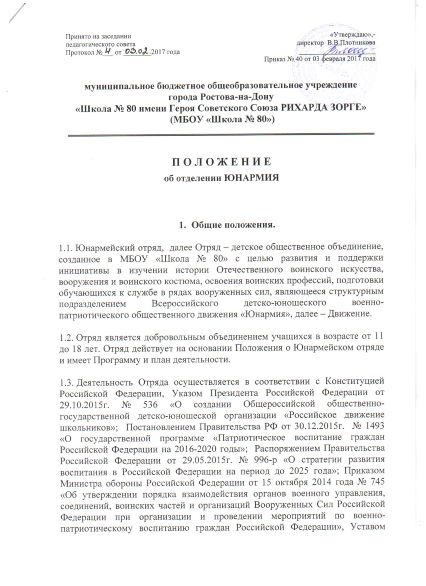 Всероссийского детско-юношеского военно-патриотического общественного движения «Юнармия», настоящим Положением и другими нормативными правовыми актами.2. Цели и задачи.Цель деятельности Отряда – поддержка в молодёжной среде государственных и общественных инициатив, направленных на укрепление обороноспособности Российской Федерации.Задачи:- реализация государственной молодёжной политики Российской Федерации;- воспитание чувства патриотизма, приверженности идеям интернационализма, дружбы и войскового товарищества, противодействия идеологии экстремизма;- воспитание уважения к Вооружённым Силам России, формирование положительной мотивации к прохождению военной службы, всесторонняя подготовка к исполнению воинского долга;- изучение истории страны и военно-исторического наследия Отечества, развитие краеведения;- пропаганда здорового образа жизни, укрепление физической закалки и выносливости;- приобщение к военно-техническим знаниям и техническому творчеству;- совершенствование ценностно-ориентированных качеств личности, обеспечение условий для самовыражения обучающихся, их творческой активности;- содействие развитию активной гражданской позиции подростков.Для успешного выполнения своих задач Отряд:- организует и проводит военно-патриотической игры, олимпиады, конкурсы, юнармейские посты у вечного огня, обелисков, мемориалов;- участвует в воинских ритуалах, в молодёжных спартакиадах по военно-прикладным видам спорта, сдаче норм ГТО;- проводит поисковую работу;- организует информационное сопровождение своей деятельности.3. Основные принципы деятельности ОтрядаОсновными принципами деятельности Отряда являются:− принцип добровольности;-  принцип взаимодействия;− принцип учета индивидуальных и возрастных особенностей;− принцип преемственности;− принцип самостоятельности;− принцип ответственности;− принцип равноправия и сотрудничества;− принцип гласности;− принцип коллективности;− принцип ответственности за собственное развитие.4. Основные направления деятельности.Основными направлениями деятельности отряда являются:− историко-краеведческое;− оборонно-спортивное;− нравственное (участие в различных значимых мероприятиях района и области, саморазвитие).Формы и методы работы применяются с учётом возрастных особенностей обучающихся.5. Деятельность Юнармейского отряда5.1. Отряд осуществляет свою деятельность на базе МБОУ «Школа № 80» города Ростова-на-Дону, а также взаимодействует с организациями, деятельность которых направлена на духовно-нравственное, патриотическое и физическое развитие обучающихся;5.2. Отряд определяет профиль своей деятельности и планирует работу;5.3. Отряд участвует в военно-спортивных и юнармейских играх, соревнованиях, экскурсиях, походах, сборах и т.п.;5.4. Отряд участвует в поисковых экспедициях, содержании памятников воинской славы и уходе за ними;5.5. Отряд ведет информационную деятельность в области развития гражданственности и патриотизма обучающихся;5.6. Отряд оказывает шефскую помощь ветеранам Великой Отечественной войны, труда, семьям военнослужащих, погибших при исполнении воинского долга;5.7. Отряд имеет свою эмблему, девиз, форму одежды.6. Материально-техническое обеспечение деятельности Отряда.6.1. Деятельность Отряда обеспечивается материально-технической базой МБОУ «Школа № 80»;6.3. Отряд использует для работы и проведения занятий кабинет ОБЖ, спортивный зал, открытую площадку школы;6.4. Отряд участвует в установлении военно-шефских связей с организациями военно-патриотической направленности г. Ростова-на-Дону. 7. Организация воспитательной деятельности Отряда.7.1. Обучение и воспитание обучающихся проводится по Плану воспитательной работы  МБОУ «Школа № 80».7.2. Организация учебно-воспитательного процесса Отряда регламентируется перспективным (годовым) планом, утвержденным директором школы.7.3. Занятия Отряда проводятся в соответствии с планом работы.8. Структура отряда, его органы управления.8.1. Высшим руководящим органом Отряда является Сбор Юнармейского отряда, который созывается Штабом Отряда не менее одного раза в четверть. Внеочередные Слеты могут созываться по решению Штаба Отряда, а также по требованию руководящих органов Движения, регионального отделения, местного отделения Движения или не менее 1/2 участников Движения, состоящих на учете в Отряде;8.2. Деятельность Сбора Отряда осуществляется в соответствии с Уставом Всероссийского детско-юношеского военно-патриотического общественного движения «Юнармия»;8.3. Постоянно действующим коллегиальным руководящим органом Отряда является Штаб Отряда, избираемый Сбором Отряда сроком на 1год и возглавляемый Командиром отряда и его заместителем - Начальником Штаба. Количественный и персональный состав Штаба Отряда, порядок избрания и прекращения полномочий его членов определяется Слетом Отряда;8.4. Заседания Штаба Отряда проводятся не реже, чем один раз в месяц и созываются Начальником Штаба Юнармейского отряда Движения;8.5. Штаб Отряда:− выполняет решения вышестоящих органов Движения, определяет приоритетные направления своей деятельности с учетом решений Слета, Главного штаба Движения, Слета регионального отделения Движения, Слета местного отделения Движения, Штаба местного отделения Движения, интересов участников Отряда;− представляет интересы Отряда в пределах территории своей деятельности;- в установленном порядке взаимодействует с органами государственной власти и органами местного самоуправления, общественными объединениями и иными организациями и предприятиями любых организационных форм;− принимает решения о созыве Слета Отряда;− осуществляет учет участников Отряда;8.6. Управление Отрядом осуществляется руководителем, назначенным директором МБОУ «Школа № 80». Методическое руководство деятельностью Отряда осуществляется заместителем директора по воспитательной работе МБОУ «Школа № 80».8.7. Руководитель Отряда:− направляет работу Отряда;− организует внутришкольные соревнования и военно-патриотические праздники, предусмотренные планом работы Отряда;− поддерживает контакт с районными патриотическими организациями;− постоянно следит за соблюдением санитарно-гигиенических норм и состоянием спортивных сооружений и снарядов во время проведения мероприятий;− обеспечивает безопасность детей при проведении мероприятий и занятий.9. Права и обязанности участников Отряда.Участие в деятельности Отряда осуществляется на основании письменного заявления законных представителей обучающегося.9.1. Участники Отряда имеют право:− принимать участие в мероприятиях Отряда, его занятиях;− принимать участие в общих собраниях Отряда с правом решающего голоса;− вносить предложения по совершенствованию работы Отряда;− избирать и быть избранным в штаб Отряда;− пользоваться имуществом Отряда;− получать характеристику-рекомендацию при проявлении определенных способностей для поступления в военные учебные заведения;9.2. Участники Отряда обязаны:− соблюдать настоящее Положение, проявлять инициативу в работе Отряда;− соблюдать при проведении мероприятий Отряда дисциплину и технику безопасности;− совершенствовать свою общеармейскую и физическую подготовку, воспитывать в себе и окружающих активную жизненную позицию;− бережно и аккуратно относиться к имуществу Отряда, принимать все меры к обеспечению его сохранности.10. Документация Отряда.В Отряде должна иметься следующая документация:− настоящее Положение;− Устав Всероссийского детско-юношеского военно-патриотического общественного движения «Юнармия»;− перспективный план работы на год, утвержденный директором МБОУ «Школа № 80»;− портфолио отряда.